PARKING RECEIPT     PARKING RECEIPT     PARKING RECEIPT     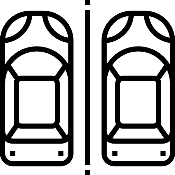 Address[Contact Number]Address[Contact Number]Address[Contact Number]Address[Contact Number]Address[Contact Number]Entry Time00/00/00     00:00 PM00/00/00     00:00 PMExit Time00/00/00     00:00 PM00/00/00     00:00 PMDuration: 0d 1h 1mDuration: 0d 1h 1mDuration: 0d 1h 1mTrans #00000000000000Ticket #00000000000000Total: $00.00Total: $00.00Total: $00.00THANK YOU!AND DRIVE SAFELYTHANK YOU!AND DRIVE SAFELYTHANK YOU!AND DRIVE SAFELYTHANK YOU!AND DRIVE SAFELYTHANK YOU!AND DRIVE SAFELY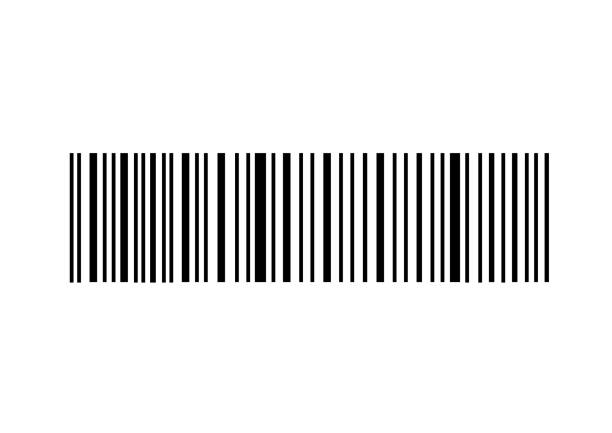 